                                        CV of Prof. Dr. M. Jahiruddin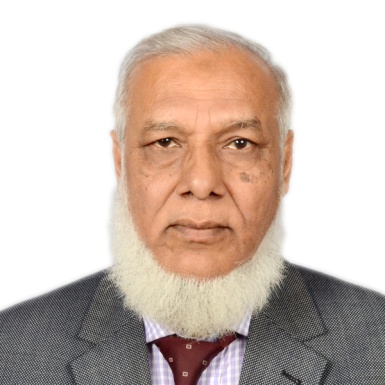 Name                            :  M. JAHIRUDDIN  Father`s name               :  Md. Monsur Ali (Late)Nationality                    :  Bangladeshi 	Date of birth                  :  01 January 1955Marital status                :  Married Present address             :  Professor, Department of Soil Science                                         Bangladesh Agricultural University (BAU)                                        Mymensingh 2202, Bangladesh.                                        Tel: +880-91 67401-6 ext. 2431 (off); +880-91-65910 (Res)                                        Fax. +880-91-61510.                                          E-mail: m_jahiruddin@yahoo.com; m_jahiruddin@bau.edu.bdPermanent address       : Village: Keshabpur, Post office: Chak-atitha                                        Upazila (Sub-district): Naogaon, District: NaogaonACADEMIC BACKGROUNDPost-doc                        : 2009 (2 months): The University of Tokyo, Japan                                                                     Major area: Biotechnolgy                                        : 1999 (3 months): National Grassland Research Institute, Japan                                                                     Major area: Plant Nutrition                                      : 1996-97 (1 year): University of Aberdeen, Scotland, UK.                                                                     Major area: Soil ChemistryPhD                               : 1986. University of Aberdeen, Scotland, UK.                                                  Major area: Soil Chemistry                                                    Thesis title: Zinc reactions and availability in soilM.Sc. (Ag.)                   : 1976. Bangladesh Agricultural University, Mymensingh, Bangladesh(First class, 1st)                        Major area: Soil Science                                                Thesis title: Studies on the zinc fertilization of a rice soilB.Sc.Ag. (Hons.)          : 1975. Bangladesh Agricultural University, Mymensingh, Bangladesh.(First class, 3rd)                        Major area: AgricultureHigher Secondary          : 1971. Board of Intermediate and Secondary Education, Rajshahi.Certificate                                  Bangaldesh.(First division)                           Major area: ScienceSecondary School          : 1969. Board of Intermediate and Secondary Education, Rajshahi.Certificate                                  Bangladesh.(First division)                           Major area: ScienceTEACHING EXPERIENCEFrom August 4, 1993 till to date                Professor               Department of Soil Science, BAU, Mymensingh. Bangladesh.From October 29, 1987 to August 3, 1993               Associate Professor               Department of Soil Science, BAU, Mymensingh. Bangladesh.From July 30, 1983 to October 28, 1987                  Assistant Professor               Department of Soil Science, BAU, Mymensingh. Bangladesh.From July 13, 1979 to July 29, 1983               Lecturer               Department of Soil science, BAU, Mymensingh. Bangladesh.From January 1, 1979 to July 12, 1979               Teaching Fellow               Department of Soil Science, BAU, Mymensingh. Bangladesh.RESEARH EXPERIENCEResearch Fellow      From September 10, 1977 to December 31, 1978      Department of Soil Science, BAU, Mymensingh.      Sponsored by the National Council for Science &      Technology, Dhaka, Bangladesh.Research supervisor of Master’s and PhD students      Supervised 80 Master’s and 15 PhD students at BAU      Currently supervising 3 Master’s and 2 PhD students at BAU      Co-supervised 1 PhD student of Murdoch University, AustraliaResearch Grants and Assignments    1. Principal Investigator (January 2018 on-going)                           Project title: Nutrient management for diversified cropping in Bangladesh                           Sponsor: ACIAR-KGF (joint fund)    2. Principal Investigator (July 2015 to June 2018)                           Project title: Improvement of soil fertility and crop productivity through nutrient management and conservation agriculture in the triple cropping pattern       Sponsor:  World Bank funded KGF project    3. Principal Investigator (July 2015 to June 2018)                           Project title: Biofortication of zinc and iron in cereals by fertilizer use and variety selection                           Sponsor:  BAS-USDA  4.   Principal Investigator (January 2014 to December 2016)            Project title: Climate and season driven changes and water salinity for crop production in coastal region of Bangladesh: the promotion of community based adaptive responses.Sponsor: British Council INSPIRE-4 Program  5.  Principal Investigator (July 2012 to June 2016)     Project title: Conservation Agriculture: Soil Component     Sponsor: ACIAR (led by Murdoc University, Australia) 6.  Sub-Project Manager (January 2011 to December 2013)     Project title: Strengthening Post-graduate Research in Soil and Environment for                            Sustainable Crop Production      Sponsor:  WB funded HEQEP-AIF-UGC project7.  Principal Investigator (June 2011 to December 2013)     Project title: Soil Fertility and Fertilizer Management for Crops and Cropping Patterns                           - BAU Component      Sponsor: SPGR, BARC (World Bank)8.  Principal Investigator (September 2009 to August 2012)     Project title: Management of soil fertility for sustainable crop production in Monga                         affected areas of Kurigram     Sponsor:  DANIDA       9.  Principal Investigator (July 2006 to June 2011)          Project title: Screening, Selection and Molecular Characterization of Boron Efficient                            Wheat Genotypes          Sponsor:      USDA       10.  Principal Investigator (November 2008 – October 2009)           Project title: Investigation of constraints on farmers’ access to fertilizer for food                              production        Sponsor:  FAO        11. Principal Investigator (February 2001 to August 2005)         Project title: Impact of Arsenic Contamination on Agricultural Sustainability                             and Food Quality         Sponsor: US-AID      12.  Principal Investigator (January 2001 to June 2004)          Project title: Arsenic in the Food Chain          Sponsor: IRRI/PETRRA (DFID)        13.  Principal Investigator (October 1998- 2005)           Project title: Management of Secondary and Micronutrients for Major Crops and                                Cropping Patterns        Sponsor: DANIDA/SFFP, DAE, Dhaka, Bangladesh.         14. Principal Investigator (September July 1998- April 2001)         Project title: Studies on secondary and micronutrients in soils and crops of some major                             AEZs of Bangladesh.        Sponsor: Bangladesh Agricultural Research Council (WB fund), Dhaka, Bangladesh.         15. Principal Investigator (April 1998 –June 1999)         Project title: Micronutrient requirement of crops in wheat-rice and rice-rice patterns         Sponsor: Bangladesh Agricultural University (BAU), Mymensingh, Bangladesh.    16. Chief Investigator (1989-1994)         Project title: Effect of copper, boron and molybdenum on grain formation in wheat         Sponsor: International Foundation for Science (IFS), Stockholm, Sweden.  17. Co-Principal Investigator (2012-13)         Project title: Consumption of unsafe foods         Sponsor: FAO   18. Co-Principal Investigator (January – December, 2020)        Project title: Total diet study of Bangladesh       Sponsor: FAOADMINISTRATIVE EXPERIENCEDeanFaculty of AgricultureFrom July 2018 to December 2019Bangladesh Agricultural University (BAU), Mymensingh, BangladeshHeadDepartment of LanguagesFrom July 2005 to July 2007Bangladesh Agricultural University (BAU), Mymensingh, Bangladesh.Associate DirectorFrom August 2002 June 2005Central LaboratoryBangladesh Agricultural University (BAU), Mymensingh, Bangladesh. HHeadFrom 22 November 1994 to 28 September1996.Department. of Soil ScienceBangladesh Agricultural University (BAU), Mymensingh, Bangladesh.House TutorFrom February 1982 to August 1983Shahid Shamsul Haque HallBangladesh Agricultural University (BAU), Mymensingh, Bangladesh.INTERNATIONAL SEMINARS/WORKSHOPS ATTENDEDParticipated in the 14th International Congress of Soil Science, held in Kyoto, Japan duringAugust 12-18, 1990.    Participated in the International Symposium on Nutrient Management for Sustained  Productivity, held in Ludhiana, India during February 10-12, 1992.Participated in the Intercongress Conference of Commission IV of the International Soil Science Society, held in Dhaka, Bangladesh during December 1-3, 1992. Participated in the International Soil and Plant Analysis Symposium, held in Minnesota, USA during August 8-12, 1997Participated in the 2nd International Conference on Land Degradation, held in Khon Kaen, Thailand during January 25-28, 1999.    Participated in the International Conference on Managing Natural Resources for Sustainable Agricultural Production in the 21st Century, held in New Delhi, India during February 14-18, 2000.    Participated in the Annual Meetings of ASA, CSSA & SSSA, held in Minneapolis, Minnesota, USA during November 5-9, 2000.    Participated in the 17th World Congress of Soil Science, held in Bangkok, Thailand during 14-21 August 2002. Participated in the 7th International  Conference on the Biogeochemistry of Trace Elements, held in Uppsala, Sweden during 15-19 June 2003.Scientific visit to World Agroforestry Centre, Kenya during 19-30 April, 2004.Participated in the 3rd  International  Nitrogen Conference,  held in Nanjing , China, during 12-16 October, 2004.Participated in the 8th International  Conference on the Biogeochemistry of Trace Elements, held in Adelaide, Australia during 03-07 April 2005.Participated in the Brownfield Asia 2006 Conference on Remediation and Management of Contaminated Land: Focus on Asia, held in Kuala Lumpur, Malaysia during 05-07 September 2006.Participated in the Zinc Crops 2007 International Conference: Improving Crop Production and Human Health, held in Istanbul, Turkey during 24-26 May, 2007Participated in the International Forum on Arsenic Contamination of groundwater in Asia, held in Shimane University, Japan during 17-19 November, 2007Visited the University of California, Davis and participated some local seminars during 12 January to 03 February 2009.          Participated in the International Conference on Sustainable Food Grain Production: Challenges and Opportunities”, held at the University of Agriculture, Faisalabad, Pakistan during 26-27 October 2009.Visited IRRI, Philippines during 27 June to 04 July 2010 (Scientific visit).  Visited the University of Ghent, Belgium during 27 July to 04 August 2010 (as local supervisor of a PhD student on a collaborative program).  Participated in the International Symposium on Sustainable Vegetable Production in South-East Asia, held in Salatiga, Indonesia during 13-17 March, 2011.Paper presented on Land Degradation in Bangladesh at IRRI, Philippines and UPM, Malaysia during 10-19 July 2012.Participated in the Boron Satellite Meeting held in Istanbul, Turkey during 17-18 August 2013. Participated in the XVII Int. Plant Nutr. Colloquium, held in Istanbul, Turkey during 19-21 August 2013. Participated in the 6th World Congress of Conservation Agriculture, held in Winnipeg, Canada during 22-25 June 2014.       Participated in the Training Workshop on Carbon Sequestration held at Bhopal, India       during 15-25 25 August 2016. Visited Agricultural and Environmental Services Laboratories, The University of Georgia Cooperative Extension, Athens, USA during 16-29 March 2018.        Participated in the Conference on The Future of Long-term Experiments in Agricultural         Science,  held in Rothamsted, UK during 21-23 May 2018. Participated in the 10th  Symposium on Plant-Soil Interactions at low pH 2018 (10th PSILPH2018), held at Putrajaya, Malaysia during 25-28 June 2018.Participated in the 5th  International Rice Congress, held in Singapore during 15-17 October 2018.Participated in the IPNI Research Cooperators’ Meet 2018 and International Symposium on
Advancements in Plant Nutrition Research , held in  Nagpur, India during 2-3  November 2018.        Participated in the Global Micronutrient Summit held in New Delhi, India during 5-6 September 2019 TRAINING COURSES ATTENDEDParticipated in the Training Programme on "Biogas Technology and Biofertilizer Production"organized jointly by BAU, UNESCO, ICRO, BAAS and BCSIR held at Bangladesh Institute of Nuclear Agriculture (BINA), Mymensingh, Bangladesh during February 9-20, 1981Participated in the Training Workshop on "Agroecological Regions (AEZ) of Bangladesh" organized by the GraduateTraining Institute,BAU, Mymensingh, Bangladesh during July 30to August 3, 1989.     Participated in the Training Workshop on "Instrument Maintenance and Repair"organized by the University of Dhaka, Bangladesh during January 12-25, 1994.Participated in the Workshop-cum-Training on "Use of Thana Land and Soil ResourceUtilization Guide" organized by the Graduate Training Institute, BAU, Mymensingh,Bangladesh during January 23-26, 1995. Participated in the IAEA/RCA Regional Training Course on Methane Emission Methodologies held in Khon Kaen,Thailand during 17-28 April 2006. PROFESSIONAL ASSIGNMENTSWorked as an Agronomist in the Feasibility Study of Patharchauli Haor and Khai Haor(Sylhet) under Early Implementation Projects on Flood Control, Drainage Improvement andIrrigation, financed by the Government of the Netherlands and Sweden for six weeks in 1988.     Worked as an Agronomist in the study of Boro demi practice in Sunamganj Haors under Early Implementation Projects on Flood Control, Drainage Improvement and Irrigation, financed  by the Government of the Netherlands and Sweden for six weeks in 1989. Worked as a Consultant on the National Strategy and Plan for Use of Soil Nutrient Balance in Bangladesh. The Royal Danish Ministry of Foreign Affairs, Netherlands. 60 PP. 2004.Worked as a Consultant for Impact Assessment of IFC-SEDF Intervention on organic fertilizer sub-sector of Bangladesh in 2008 Worked as a Team Leader for Research Priority Setting in Agriculture and Development of Vision Document -2030 and Beyond: Land and Soil Resource Management. 2010.Worked as a Team Leader for External Monitoring of Bio-slurry Activities of BARI under NDBMP in November 2010, April 2011 and November 2011. Worked as a team member of national Fertilizer Recommendation Guide-2005, 2012 and 2018 published by BARC, Dhaka MEMBERSHIP OF PROFESSIONAL SOCIETIESMember: International Union of Soil SciencesMember: Japanese Society of Soil Science and Plant NutritionMember: International Horticulture SocietyMember: Bangladesh JSPS Alumni AssociationMember: Bangladesh Society of Crop ScienceMember: Bangladesh Society of Soil ScienceMember: Seed Science Society of BangladeshACADEMIC HONOURS/AWARDNational Council for Science & Technology Fellowship, 1977-1978Commonwealth Academic Staff Scholarship, Aberdeen University, UK, 1983-1986Commonwealth Fellowship, Aberdeen University, UK, 1996-97STA Fellowship, National Grassland Research Institute, Japan, 1999 (3 months)JSPS Fellowship, Tokyo University, Japan, 2009 (2 months)BAS Gold Medal Award 2009        Global Research Impact Award 2017       BAAG Gold Medal Award 2018BAS Fellow 2017       TWAS Fellow 2020COUNTRIES VISITEDUSA, UK, Sweden, Australia, Japan, China, Hongkong, KSA, Malaysia, Thailand, Kenya, Turkey, Pakistan, Philippines, Belgium, Indonesia, and IndiaOTHER ACTIVITIES      Member, Technical Advisory Committee (TAC), KGF, BARC, 2021 -2022.      Member, UGC Project Evaluation Committee, 2018-2022.        Member, BAU Syndicate, 2018 -2019 Member, Academic Council, BAU, Mymensingh, 1987 - 2019Member, Academic Council, Hajee Danesh Science & Technol. Univ., Dinajpur, 2005-6 Member, Academic Council, Sylhet Agricultural University, Sylhet, 2007-08  Member, Governing Body, Environmental Institute, Rajshahi University, 2004-08Member, Project Review Committee (Biological Science), Ministry of Science and                Information &Communication Technology, 2006-07 Expert member, Board of Studies, Dept. of Soil Science, Bangabandhu Sheikh Mujibur              Rahman Agricultural University, Gazipur, 2004-2007 Expert Member, Commonwealth Scholarship interview, UGC, 2005 & 2006President, BAU Teachers’ Association, 2010 -2012Treasurer, BAU Teachers’ Association, 1999President, Rajshahi Zila Association, Mymensingh, 2004President, Science Club, BAU, Mymensingh, 2003 & 2004 Member-Secretary, Karim Memorial Trust, BAU, Mymensingh, 2004-2007Member, Planning and Development Committee, BAU, Mymensingh, 2007 & 2008Chairman & Member of many academic & administrative committees, BAU, MymensinghPresident, BAU Teachers’ Association, 2010Member, Research Advisory Committee, BAURES, BAU, Mymensingh , 2015Number of PhD students supervised (as main Supervisor): 15 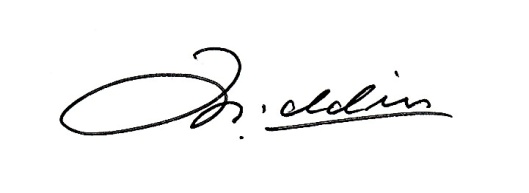 RESEARCH PUBLICATIONS:        Journal publication (national & international): 227        Proceedings (national & international): 7510 August 2021                                                                                  M. Jahiruddin